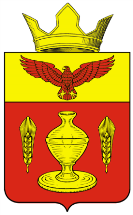 ВОЛГОГРАДСКАЯ ОБЛАСТЬПАЛЛАСОВСКИЙ МУНИЦИПАЛЬНЫЙ РАЙОН
 АДМИНИСТРАЦИЯ ГОНЧАРОВСКОГО  СЕЛЬСКОГО ПОСЕЛЕНИЯП О С Т А Н О В Л Е Н И Е «17» мая 2016 год	                      п.Золотари	                                      №46О внесении изменений и дополнений в постановление от 28.05.2013г. № 24 «О предоставлении гражданами, замещающими должности муниципальной службы Гончаровского сельского поселения сведений о своих расходах,  а также о расходах своих супруги (супруга) и несовершеннолетних детей»  С целью приведения законодательства Гончаровского сельского поселения в соответствии с действующим законодательством, руководствуясь статьей 7 Федерального закона от 06 октября 2003 года № 131-ФЗ «Об общих принципах организации местного самоуправления в Российской Федерации», администрация Гончаровского сельского поселенияП О С Т А Н О В Л Я Е Т :   1.Внести изменения и дополнения в постановление Администрации Гончаровского сельского поселения от 28.05.2013г. №24  «О предоставлении гражданами, замещающимидолжности муниципальной службы Гончаровского сельского поселения сведений о своих расходах, а также о расходах своих супруги (супруга) и несовершеннолетних детей» (далее- Постановление).    1.1Пункт 2 Положения изложить в следующей редакции:   «2.Лица, замещающее должности муниципальной службы Гончаровского сельского поселения, обязаны ежегодно в сроки, установленные для представления сведений о доходах, об имуществе и обязательствах имущественного характера, представлять сведения о своих расходах, а также о расходах своих супруги (супруга) и несовершеннолетних детей по каждой сделке по приобретению земельного участка, другого объекта недвижимости, транспортного средства, ценных бумаг, акций (долей участия, паев в уставных (складочных) капиталах организаций), совершенной им, его супругой (супругом) и (или) несовершеннолетними детьми в течение календарного года, предшествующего году представления сведений (далее - отчетный период), если общая сумма таких сделок превышает общий доход данного лица и его супруги (супруга) за три последних года, предшествующих отчетному периоду, и об источниках получения средств, за счет которых совершены эти сделки.»  2. Контроль за исполнением настоящего постановления, оставляю за собой.   3.Настоящее постановление вступает в силу с момента официального опубликования (обнародования). Глава Гончаровского                                                                               К.У.Нуркатовсельского поселения	Рег. №46/2016                                                    Прокурору                                                                 Палласовского района                                                             Советнику юстиции                                                       Мельникову С.В.             На Ваш протест от 16.05.2016 года №7-28-2016 на  постановление Гончаровского сельского поселения Палласовского муниципального района Волгоградской области от 28.05.2013г. №24 «О предоставлении гражданами, замещающими должности муниципальной службы Гончаровского сельского поселения сведений о своих расходах, а также о расходах своих супруги (супруга) и несовершеннолетних детей»     - сообщаем, что протест рассмотрен.             Постановление администрации Гончаровского сельского поселения от 28.05.2013г. № 24 «О предоставлении гражданами, замещающими должности муниципальной службы Гончаровского сельского поселения сведений о своих расходах, а также о расходах своих супруги (супруга) и несовершеннолетних детей»- приведено в соответствии с требованиями действующего законодательства.       Приложение: копия Постановления  №46 от «17» мая  2016г.Глава Гончаровского                                                                                     К.У.Нуркатовсельского поселенияПРОТОКОЛ   по вопросу рассмотрения протеста Палласовской районной прокуратурып.Золотари                                                                                        «__»________2016 года Повестка дня:  Рассмотрение протеста Палласовской районной прокуратуры № 7-28-2016 от 16.05.2016г. на Постановление от 28.05.2013г. №24 «О предоставлении гражданами, замещающими должности муниципальной службы Гончаровского сельского поселения сведений о своих расходах, а также о расходах своих супруги (супруга) и несовершеннолетних детей».  Присутствовали:            1. Глава Гончаровского сельского поселения            2. Представитель Палласовской районной прокуратуры    Заслушав по повестке дня Главу Гончаровского сельского поселения, решили требования представителя Палласовской районной прокуратуры изложенные в акте прокурорского реагирования принять во внимание. По итогам рассмотрения данного вопроса администрацией Гончаровского сельского поселения было решено:                 - Привести в соответствие с требованиями действующего законодательства постановление от 28.05.2013г. №24 «О предоставлении гражданами, замещающими должности муниципальной службы Гончаровского сельского поселения сведений о своих расходах, а также о расходах своих супруги (супруга) и несовершеннолетних детей».               - направить информацию о мерах прокурорского реагирования в государственно-правовое управление аппарата Губернатора и Правительства Волгоградской области на постановление от 28.05.2013г. №24 «О предоставлении гражданами, замещающими должности муниципальной службы Гончаровского сельского поселения сведений о своих расходах, а также о расходах своих супруги (супруга) и несовершеннолетних детей».Глава Гончаровского                                                                           К.У.Нуркатов сельского поселения            Представитель прокуратуры,принимавший участие в рассмотрении протеста                                                                Начальнику                                                                                          Государственно-правового                                                                                 Управления аппарата                                                                                    Главы Администрации                                                                                                   Волгоградской области                                                                         Черячукину В.В.        Администрацией Гончаровского сельского поселения Палласовского муниципального района Волгоградской области 16 мая 2016г. был получен протест Палласовской районной прокуратуры №7-28-2016 от 16.05.2016г. на постановление от 28.05.2013г. №24  «О предоставлении гражданами, замещающими должности муниципальной службы Гончаровского сельского поселения сведений о своих расходах, а также о расходах своих супруги (супруга) и несовершеннолетних детей»- сообщаем, что данный протест рассмотрен.         Постановление от 28.05.2013г. №24 «О предоставлении гражданами, замещающими должности муниципальной службы Гончаровского сельского поселения сведений о своих расходах, а также о расходах своих супруги (супруга) и несовершеннолетних детей»- приведено в соответствии с требованиями действующего законодательства.          Приложение:      копия Протеста № 7-28-2016 от 16.05.2016г.      копия Постановления  №46  от «17» мая  2016г.Глава Гончаровского                                                                      К.У.Нуркатовсельского поселения                                       